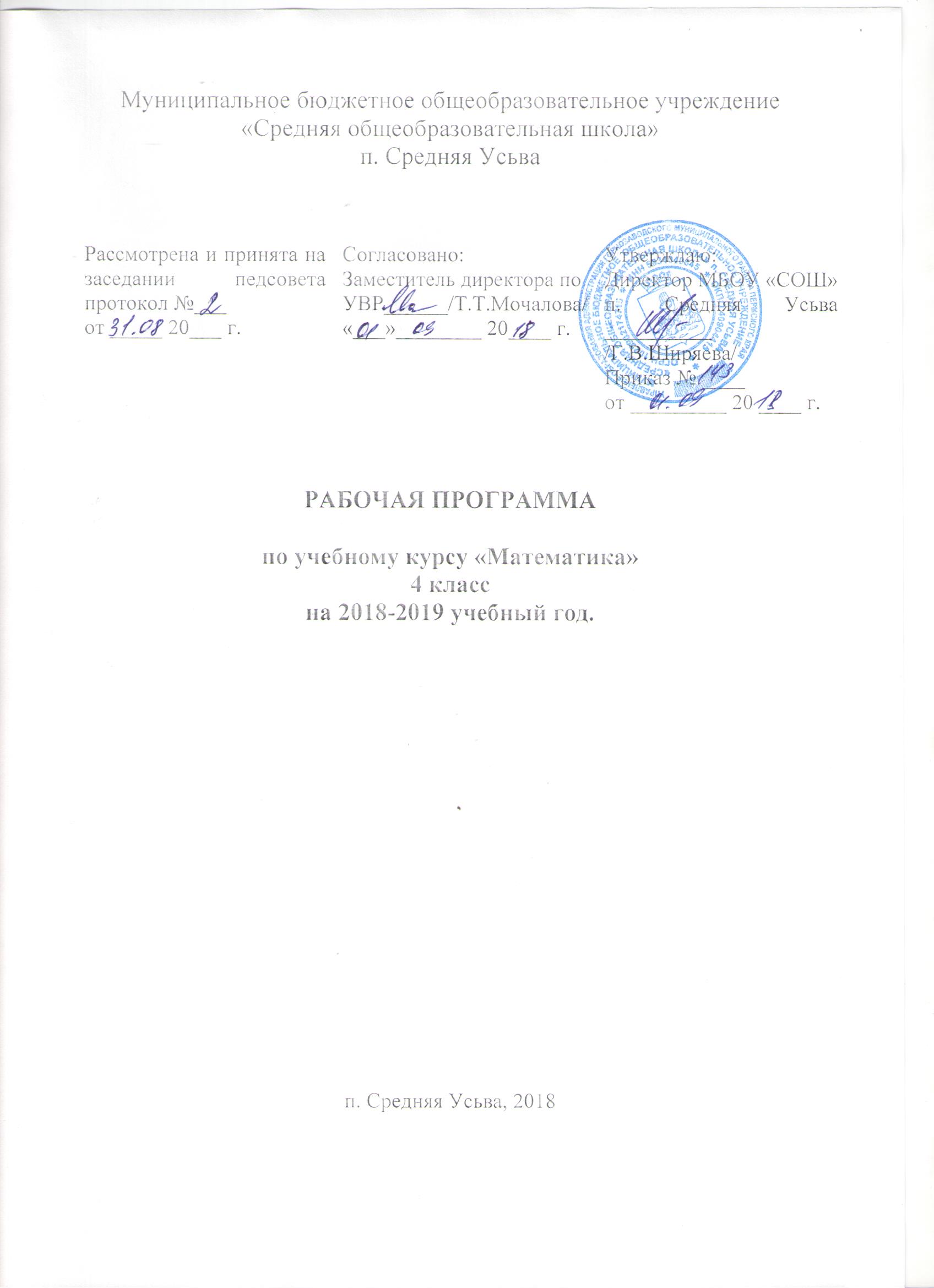 2018 г.Рабочая программа по предмету «Математика» в 4 классе составлена на основе Федерального государственного стандарта начального общего образования, Примерной программы начального общего образования по математике авторов М.И. Моро, Ю.М. Колягина, М.А. Байтовой, Г.В. Бельтюковой, СИ. Волковой, СВ. Степановой.Пояснительная запискаНачальный курс математики - курс интегрированный: в нём объединён арифметический, алгебраический и геометрический материал. При этом основу начального курса составляют представления о натуральном числе и нуле, о четырех арифметических действиях с целыми неотрицательными числами и важнейших их свойствах, а также основанное на этих знаниях осознанное и прочное усвоение приёмов устных и письменных вычислений.Наряду с этим важное место в курсе занимает ознакомление с величинами и их измерением.Курс предполагает также формирование у детей пространственных представлений, ознакомление учащихся с различными геометрическими фигурами и некоторыми их свойствами, с простейшими чертёжными и измерительными приборами.Основными целями начального обучения математике являются:математическое развитие младших школьников;формирование системы начальных математических знаний;воспитание интереса к математике, к умственной деятельности.Программа определяет ряд задач, решение которых направлено на достижение основных целей начального математического образования:формирование элементов самостоятельной интеллектуальной деятельности на основе овладения несложными математическими методами познания окружающего мира (умения устанавливать, описывать, моделировать и объяснять количественные и пространственные отношения);развитие основ логического, знаково-символического и алгоритмического мышления;развитие пространственного воображения;развитие математической речи;формирование системы начальных математических знаний и умений их применять для решения учебно-познавательных и практических задач;формирование умения вести поиск информации и работать с ней;формирование первоначальных представлений о компьютерной грамотности;развитие познавательных способностей;воспитание стремления к расширению математических знаний; » формирование критичности мышления;развитие умений аргументировано обосновывать и отстаивать высказанное суждение, оценивать и принимать суждения других.Решение названных задач обеспечит осознание младшими школьниками универсальности математических способов познания мира, усвоение начальных математических знаний, связей математики с окружающей действительностью и с другими школьными предметами, а также личностную заинтересованность в расширении математических знаний.Практическая направленность курса выражена в следующих положениях:сознательное усвоение детьми различных приемов вычислений обеспечивается за счет использования рационально подобранных средств наглядности и моделирования с их помощью тех операций, которые лежат в основе рассматриваемого приёма. Предусмотрен постепенный переход к обоснованию вычислительных приемов на основе изученных теоретических положений;рассмотрение теоретических вопросов курса опирается на жизненный опыт ребёнка, практические работы, различные свойства наглядности, подведение детей на основе собственных наблюдений к индуктивным выводам, сразу же находящим применение в учебной практике;система упражнений, направленных на выработку навыков, предусматривает их применение в разнообразных условиях. Тренировочные упражнения рационально распределены во времени. Содержание курса математики позволяет осуществлять его связь с другими предметами, изучаемыми в начальной школе (русский язык, окружающий мир, технология).Место предметаПрограмма рассчитана на 4 часа в неделю, 136 часов в год (34 учебных недели).Для реализации программного содержания используется учебное пособие:Моро М.И., Волкова СИ., Степанова С.В., Бантова М.А., Бельтюкова Г.В. Математика. 4 класс: учебник для общеобразовательных учреждений. В 2-х частях. СОДЕРЖАНИЕ ПРОГРАММЫЧисла от 1 до 1000 Повторение (12ч)Четыре арифметических действия. Порядок их выполнения в выражениях, содержащих 2-4 действия. Письменные приёмы вычислений.Числа, которые больше 1000 Нумерация (10ч)Новая счетная единица — тысяча.Разряды и классы: класс единиц, класс тысяч, класс миллионов и т. д. Чтение, запись и сравнение многозначных чисел.Представление многозначного числа в виде суммы разрядных слагаемых. Увеличение (уменьшение) числа в 10, 100, 1000 раз.Величины (14ч)Единицы длины: миллиметр, сантиметр, дециметр, метр, километр. Соотношения между ними. Единицы площади: квадратный миллиметр, квадратный сантиметр, квадратный дециметр, квадратный метр, квадратный километр. Соотношения между ними.Единицы массы: грамм, килограмм, центнер, тонна. Соотношения между ними.Единицы времени: секунда, минута, час, сутки, месяц, год, век. Соотношения между ними. Задачи на определение начала, конца события, его продолжительности.Сложение и вычитание (14ч)Сложение и вычитание (обобщение и систематизация знаний): задачи, решаемые сложением и вычитанием; сложение и вычитание с числом 0; переместительное и сочетательное свойства сложения и их использование для рационализации вычислении; взаимосвязь между компонентами и результатами сложения и вычитания; способы проверки сложения и вычитания.Решение уравнений вида:х + 312 = 654 + 79, 729- х = 217 + 163,х - 137 = 500-140.Устное сложение и вычитание чисел в случаях, сводимых к действиям в пределах 100, и письменное — в остальных случаях.Сложение и вычитание значений величин. Умножение и деление (74 ч)Умножение и деление (обобщение и систематизация знаний): задачи, решаемые умножением и делением; случаи умножения с числами 1 и 0; деление числа 0 и невозможность деления на 0; переместительное и сочетательное свойства умножения, распределительное свойство умножения относительно сложения; рационализация вычислений на основе перестановки множителей, умножения суммы на число и числа на сумму, деления суммы на число, умножения и деления числа на произведение; взаимосвязь между компонентами и результатами умножения и деления; способы проверки умножения и деления.Решение уравнений вида 6 - Х = 429 +120, Х- 18 = 270-50, 360:х=630:7 на основе взаимосвязей между компонентами и результатами действий.Устное умножение и деление на однозначное число в случаях, сводимых к действиям в пределах 100; умножение и деление на 10, 100, 1000.Письменное умножение и деление на однозначное и двузначное число в пределах миллиона. Письменное умножение и деление на трехзначное число (в порядке ознакомления).Умножение и деление значений величин на однозначное число.Связь между величинами (скорость, время, расстояние; масса одного предмета, количество предметов, масса всех предметов и др.). В течение всего года проводится:вычисление значений числовых выражений в 2 — 4 действия (со скобками и без них), требующих применения всех изученных правил о порядке выполнения действий;решение задач в одно действие, раскрывающих смысл арифметических действий;нахождение неизвестных компонентов действий;отношения БОЛЬШЕ,МЕНЬШЕ,РАВНО;взаимосвязь между величинами;решение задач в 2—4 действия;решение задач на распознавание геометрических фигур в составе более сложных;разбиение фигуры на заданные части; составление заданной фигуры из 2 — 3 ее частей;построение изученных фигур с помощью линейки и циркуля.Итоговое повторение (12 ч)Требования к уровню подготовки учащихсяконцу обучения в четвёртом классе ученик научится:читать, записывать и сравнивать числа в пределах миллиона; записывать результат сравнения, используя знаки > (больше), < (меньше), = (равно);представлять любое трёхзначное число в виде суммы разрядных слагаемых;объяснять, как образуется каждая следующая счётная единица;пользоваться изученной математической терминологией;записывать и вычислять значения числовых выражений, содержащих 3-4 действия (со скобками и без них);находить числовые значения буквенных выражений вида а + 3, 8 - г, b : 2, a + о, с - о, k : n при заданных числовых значениях входящих в них букв;выполнять устные вычисления в пределах 100 и с большими числами в случаях, сводимыхдействиям в пределах 100;выполнять вычисления с нулём;выполнять письменные вычисления (сложение и вычитание многозначных чисел, умножение и деление многозначных чисел на однозначные и двузначные числа), проверку вычислений;решать уравнения вида х±60 = 320, 125+х = 750, 2000-х= 1450, х-12 = 2400, х:5 = 420, 600:х = 25 на основе взаимосвязи между компонентами и результатами действий;решать задачи в 1—3 действия;находить длину отрезка, ломаной, периметр многоугольника, в том числе прямоугольника (квадрата);находить площадь прямоугольника (квадрата), зная длины его сторон;узнавать время по часам;выполнять арифметические действия с величинами (сложение и вычитание значений величин, умножение и деление значений величин на однозначное число);применять к решению текстовых задач знание изученных связей между величинами;строить заданный отрезок;строить на клетчатой бумаге прямоугольник (квадрат) по заданным длинам сторон.К концу обучения в четвёртом классе ученик получитВОЗМОЖНОСТЬ НАУЧИТЬСЯ:выделять признаки и свойства объектов (прямоугольник, его периметр, площадь и др.);выявлять  изменения,  происходящие  с  объектами  и  устанавливать  зависимости  междуними;определять с помощью сравнения (сопоставления) их характерные признаки;формировать речевые математические умения и навыки, высказывать суждения с использованием математических терминов и понятий, выделять слова (словосочетания и т. д.), помогающие понять его смысл; ставить вопросы по ходу выполнения задания;выбирать доказательства верности или неверности выполненного действия, обосновывать этапы решения задачи, уравнения и др.;развивать организационные умения и навыки: планировать этапы предстоящей работы, определять последовательность предстоящих действий;осуществлять  контроль  и  оценку  правильности  действий,  поиск  путей  преодоленияошибок;сформировать умения читать и записывать числа, знание состава чисел, которые понадобятся при выполнении устных, а в дальнейшем и письменных вычислений:формировать и отрабатывать навыки устных и письменных вычислений табличные случаи умножения и деления внетабличные вычисления в пределах 100, разнообразные примеры на применение правил о порядке выполнения действий в выражениях со скобками и без них:пользоваться алгоритмами письменного сложения и вычитания многозначных чисел, умножения и деления многозначного числа на однозначное и двузначное числа;использовать приобретенные знания и умения в практической деятельности и по-вседневной жизни для:ориентировки в окружающем пространстве (планирование маршрута, выбор пути передвижения и др.),сравнения и упорядочения объектов по разным признакам: длине, площади, массе вместимости;определения времени по часам (В часах и минутах).ПЛАНИРУЕМЫЕ РЕЗУЛЬТАТЫ ОСВОЕНИЯ ПРОГРАММЫПрограмма обеспечивает достижение выпускниками начальной школы следующих лич-ностных, метапредметных и предметных результатовЛичностные результатыЧувство гордости за свою Родину, российский народ и историю России. Осознание роли своей страны в мировом развитии, уважительное отношение к семейным ценностям, бережное отношение к окружающему миру. Целостное восприятие окружающего мира.Развитая мотивация учебной деятельности и личностного смысла учения, заинтересованность в приобретении и расширении знаний и способов действий, творческий подход к выполнению заданий.Рефлексивная самооценка, умение анализировать свои действия и управлять ими. Навыки сотрудничества со взрослыми и сверстниками.Установка на здоровый образ жизни, наличие мотивации к творческому труду, к работе на результат.Метапредметные результатыСпособность принимать и сохранять цели и задачи учебной деятельности, находить средства и способы её осуществления.Овладение способами выполнения заданий творческого и поискового характера.Умения планировать, контролировать и оценивать учебные действия в соответствии с поставленной задачей и условиями её выполнения, определять наиболее эффективные способы достижения результата.Способность использовать знаково-символические средства представления информации для создания моделей изучаемых объектов и процессов, схем решения учебно-познавательных и практических задач.Использование речевых средств и средств информационных и коммуникационных технологий для решения коммуникативных и познавательных задач.Использование различных способов поиска (в справочных источниках и открытом учебном информационном пространстве Интернета), сбора, обработки, анализа, организации и передачи информации в соответствии с коммуникативными и познавательными задачами и технологиями учебного предмета, в том числе умение вводить текст с помощью клавиатуры компьютера, фиксировать (записывать) результаты измерения величин и анализировать изображения, звуки, готовить своё выступление и выступать с аудио-, видео- и графическим сопровождением.Овладение логическими действиями сравнения, анализа, синтеза, обобщения, классификации по родовидовым признакам, установления аналогий и причинно-следственных связей, построения рассуждений, отнесения к известным понятиям.Готовность слушать собеседника и вести диалог; готовность признать возможность существования различных точек зрения и права каждого иметь свою; излагать своё мнение и аргументировать свою точку зрения.Определение общей цели и путей её достижения: умение договариваться о распределении функций и ролей в совместной деятельности, осуществлять взаимный контроль в совместной деятельности, адекватно оценивать собственное поведение и поведение окружающих.Овладение начальными сведениями о сущности и особенностях объектов и процессов з соответствии с содержанием учебного предмета «математика».Овладение базовыми предметными и межпредметными понятиями, отражающими существенные связи и отношения между объектами и процессами.Умение работать в материальной и информационной среде начального общего образования (в том числе с учебными моделями) в соответствии с содержанием учебного предмета «Математика».Предметные результатыИспользование приобретённых математических знаний для описания и объяснения ок-ружающих предметов, процессов, явлений, а также для оценки их количественных и про-странственных отношений.Овладение основами логического и алгоритмического мышления, пространственной: воображения и математической речи, основами счёта, измерения, прикидки результата и его оценки, наглядного представления данных в разной форме (таблицы, схемы, диаграммы записи и выполнения алгоритмов.Приобретение начального опыта применения математических знаний для решение учебно-познавательных и учебно-практических задач.Умения выполнять устно и письменно арифметические действия с числами и числовыми выражениями, решать текстовые задачи, выполнять и строить алгоритмы и стратегии в игре; исследовать, распознавать и изображать геометрические фигуры, работать с таблицами, схемами, графиками и диаграммами, цепочками; представлять, анализировать и интерпретировать данные.Приобретение первоначальных навыков работы на компьютере (набирать текст на клавиатуре, работать с меню, находить информацию по заданной теме, распечатывать её на принтере).Календарно-тематическое планированиеИтоговое повторение (8 часов) Понятия: уравнения, выражения, величиныПланируемые результаты (в соответствии с ФГОС)Планируемые результаты (в соответствии с ФГОС)Планируемые результаты (в соответствии с ФГОС)№ДатаТемаОсновные виды учебной деятельности№ДатаТемаОсновные виды учебной деятельностиПредметныеУниверсальныеЛичностныеПредметныеУниверсальныеЛичностныеПредметныеучебные действияРезультатыучебные действиярезультатыРезультаты(УУД)результаты(УУД)результатыЧисла от 1 до 1000. Сложение и вычитаниеЧисла от 1 до 1000. Сложение и вычитаниеЧисла от 1 до 1000. Сложение и вычитаниеЧисла от 1 до 1000. Сложение и вычитаниеПовторение (13 часов)  Понятия: разряды, числовые выражения со скобками и без них, столбчатые диаграммы, обратнаяПовторение (13 часов)  Понятия: разряды, числовые выражения со скобками и без них, столбчатые диаграммы, обратнаяПовторение (13 часов)  Понятия: разряды, числовые выражения со скобками и без них, столбчатые диаграммы, обратнаяПовторение (13 часов)  Понятия: разряды, числовые выражения со скобками и без них, столбчатые диаграммы, обратнаяПовторение (13 часов)  Понятия: разряды, числовые выражения со скобками и без них, столбчатые диаграммы, обратнаяПовторение (13 часов)  Понятия: разряды, числовые выражения со скобками и без них, столбчатые диаграммы, обратнаяЗадачаЗадача103.09Нумерация. СчётОбразовывать числа натурального ряда от 100 доОбразовывать числа натурального ряда от 100 доНазыватьСамостоятельноеУмениепредметов. Разряды1000. Совершенствовать вычислительные1000. Совершенствовать вычислительныепоследовательностьсоздание алгоритмовконтролироватьнавыки, решать задачу разными способами;навыки, решать задачу разными способами;чисел в пределахдеятельности присвою деятельность:составлять задачи, обратные даннойсоставлять задачи, обратные данной1000; объяснять, какрешении проблемпроверятьобразуется каждаяпоискового характера.правильностьследующая счётнаяУстановлениевыполненияединица. Называтьпричинно-вычисленийразряды и классы.следственных связейизученнымиспособами.204.09Числовые выра-Применять правила о порядке выполненияПрименять правила о порядке выполненияВычислять зна-Планировать,Развитие интереса кжения. Порядокдействий в числовых выражениях со скобками идействий в числовых выражениях со скобками ичение числовогоконтролировать иматематическимвыполнения дей-без скобок при вычислениях значенийбез скобок при вычислениях значенийвыражения,оценивать учебныезанятиям.ствийвыраженийвыраженийсодержащего 2-3действия вдействия. Пониматьсоответствии справила порядкапоставленной задачейВыполненияДействий3Нахождение суммыВыполнять письменные вычисления сВыполнять письменные вычисления сВычислять суммуСамостоятельноеРазвитие умения06.09несколькихнатуральными числами. Находить значения чи-натуральными числами. Находить значения чи-трёх слагаемых.создание алгоритмоввосприниматьслагаемыхсловых выражений со скобками и без нихсловых выражений со скобками и без нихВычислять зна-деятельности присодержание.чение числовогорешении проблемвыражения,поискового характера.содержащего 2-3Действия407.09ВычитаниеВыполнять письменное вычитание трёхзначныхВыполнять письменное вычитание трёхзначныхИспользоватьАктуализировать своиВладеть навыкамитрёхзначных чиселчисел. Находить значения числовых выраженийчисел. Находить значения числовых выраженийАлгоритмзнания дляконтроля и оценкисо скобками и без нихсо скобками и без нихПисьменногопроведениясвоей деятельности.вычитания чисел ипростейшихвыполнять этиматематическихдействия с числамидоказательствв пределах 1000510.09ПриёмыУмножать письменно в пределах 1000 сВыполнятьСамостоятельноеВыбор наиболееписьменногопереходом через разряд многозначного числа наПисьменноесоздание алгоритмовэффективныхумноженияоднозначное. Совершенствовать устные иумножение вдеятельности приспособов решениятрехзначных чиселписьменные вычислительные навыки, умениепределах 1000 срешении проблемзадач в зависимостина однозначныерешать задачипереходом черезпоискового характера.от конкретныхРазрядУстановлениеусловий.Многозначногопричинно-числа наследственных связейоднозначное.6ПисьменноеИспользовать переместительное свойствоВыполнятьДелать выводы нарешения учебно-11.09умножениеумножения. Умножать письменно в пределахПисьменноеоснове анализапознавательных иоднозначных чисел1000 с переходом через разряд многозначноеумножение впредъявленного банкаучебно-на многозначныечисло на однозначное.пределах 1000 сданныхпрактических задач.переходом черезРазрядМногозначногочисла наОднозначное7ПриёмыПрименять приём письменного деленияВыполнятьСамостоятельноеВладеть навыками13.09письменногомногозначного числа на однозначное.Письменноесоздание алгоритмовконтроля и оценкиделенииСовершенствовать устные и письменныеделение в пределахдеятельности присвоей деятельности.трехзначных чиселвычислительные навыки, умение решать задачи1000решении проблемна однозначныепоискового характера.Установлениепричинно-следственных связей8ДелениеПрименять приём письменного деленияВыполнятьКонтролировать своюВыделение итрёхзначных чиселмногозначного числа на однозначное.Письменноедеятельность:осознаниена однозначныеИспользовать свойства деления числа на 1, иДелениеобнаруживать иобучающимся того,нуля на число.Многозначногоустранять ошибкичто ещё нужно14.09числа налогического характераусвоить, осознаниеоднозначное покачества и уровняАлгоритмуусвоения; оценкарезультатов работы9ДелениеПрименять приём письменного деленияВыполнятьДелать выводы наАктуализироватьтрёхзначных чиселмногозначного числа на однозначное.Письменноеоснове анализасвои знания дляна однозначноеДелениепредъявленного банкапроведениячислоМногозначногоданныхпростейших17.09числа наматематическиходнозначное подоказательствАлгоритму10ДелениеПрименять приём письменного деленияВыполнятьДелать выводы наВладеть навыками18.09трехзначного числамногозначного числа на однозначное, когда вПисьменноеоснове анализаконтроля и оценкина однозначное,записи частного есть нульДелениепредъявленного банкасвоей деятельности.когда в записиМногозначногоданныхчастного есть нульчисла наоднозначное собъяснением, когдав записи част естьНуль11Знакомство соИспользовать диаграммы для сбора иЧитать и строитьМоделироватьАктуализировать20.09столбчатымипредставления данныхСтолбчатыесодержащиеся всвои знания длядиаграммами.Диаграммытексте данные.проведениядоказательств12ПовторениеСоотносить результат проведённогоКонтролировать иВыделение иВладеть навыками21.09пройденного. «Чтосамоконтроля с целями, поставленными приоценивать своюосознаниеконтроля и оценкиузнали. Чемуизучении темы, оценивать их и делать выводыработу, еёобучающимся того,своей деятельности.научились».результат, делатьчто уже усвоено и чтоВводнаявыводы на будущееещё нужно усвоить,диагностическаяосознание качества иработауровня усвоения;оценка результатовработы13Взаимная проверкаРаботать в паре. Находить и исправлять неверныеПользоватьсяПрогнозироватьУчебное24.09знаний: «Помогаемвысказывания. Излагать и отстаивать своёВычислительнымирезультатысотрудничество сдруг другу сделатьмнение, аргументировать свою точку зрения,навыками, решатьвычислений;учителем ишаг к успеху».оценивать точку зрения товарища, обсуждатьсоставные задачиконтролировать своюсверстниками вПроверочнаявысказанные мнениядеятельность:поиске и сбореПроверочнаяпроверятьинформации.работа № 1 поправильностьтемевыполнения«Повторение»вычисленийизученнымиспособамиЧисла, которые больше 1000.Числа, которые больше 1000.Нумерация (11 часов) Понятия: многозначные числа, классы и разряды, класс тысяч, миллионов, миллиардовНумерация (11 часов) Понятия: многозначные числа, классы и разряды, класс тысяч, миллионов, миллиардовНумерация (11 часов) Понятия: многозначные числа, классы и разряды, класс тысяч, миллионов, миллиардовНумерация (11 часов) Понятия: многозначные числа, классы и разряды, класс тысяч, миллионов, миллиардовНумерация (11 часов) Понятия: многозначные числа, классы и разряды, класс тысяч, миллионов, миллиардов14Нумерация. КлассСчитать предметы десятками, сотнями,Называть новуюСобирать требуемуюВыбор наиболее25.09единиц и класстысячами. Выделять количество сотен, десятков,счётную единицу –информацию изэффективныхтысячединиц в числе.тысячу. Называтьуказанныхспособов решенияразряды, которыеисточников;задач в зависимостисоставляют первыйфиксироватьот конкретныхкласс, второй клрезультаты разнымиусловийспособами;15ЧтениеВыделять количество сотен, десятков, единиц вЧитать числа вАктуализировать своиВладеть навыками27.09многозначныхчисле. Совершенствовать вычислительныепределах миллионазнания дляконтроля и оценкичиселнавыки. Анализировать свои действия ипроведениясвоей деятельностиуправлять имипростейшихматематическихдоказательств16ЗаписьВыделять количество сотен, десятков, единиц вЗаписывать числа вПостановка иВладеть навыками28.09многозначныхчисле. Совершенствовать вычислительныепределах миллионаформулированиеконтроля и оценкичиселнавыкипроблемы,своей деятельности.самостоятельноеДелать выводы насоздание алгоритмовоснове анализадеятельности припредъявленногорешении проблембанка данных.поискового характера17ПредставлениеЗаменять многозначное число суммой разрядныхПредставлятьОсознание способов иУмение слушать и01.10многозначныхслагаемых. Выделять в числе единицы каждогоМногозначноеприёмов действий прианализироватьчисел в виде суммыразряда. Определять и называть общеечисло суммойрешении учебныхразрядныхколичество единиц любого разряда,Разрядныхзадачслагаемыхсодержащихся в числеслагаемых.Выполнять устноАрифметическиедействия надчислами в пределахсотни и с большимичислами в1802.10СравнениеУпорядочивать заданные числа. УстанавливатьСравнивать числаВыделениеВыбор наиболеемногозначныхправило, по которому составлена числоваяпо классам исущественнойэффективныхчиселпоследовательность, продолжать её,разрядам.информации.способов решениявосстанавливать.ОцениватьОсуществлениезадач в зависимостиПравильностьанализа объектов сот конкретныхСоставлениявыделениемусловийЧисловойсущественных ипоследовательностинесущественных приз.19Увеличение иПроверять правильность выполненныхУвеличиватьСамостоятельноеВыбор наиболееуменьшение числа ввычислений, выполнять увеличение и уменьшение(уменьшать) числасоздание алгоритмовэффективных04.10уменьшение числа вчисла в 10, 100, 1000 разв 10, 100, 1000 раздеятельности приспособов решения10, 100, 1000 разрешении проблемзадач в зависимостипоискового характера.от конкретныхусловий.20Выделение в числеОпределять последовательность чисел в пределахВыделять в числеСамостоятельноеПриобретение05.10общего количества100 000. Читать, записывать и сравнивать числа вобщее количествосоздание алгоритмовначального опытаединиц любогопределах 1 000 000. Находить общее количествоединиц любогодеятельности припримененияразрядаединиц какого-либо разряда в многозначномРазрядарешении проблемматематическихчислепоискового характера.знаний для решенияУстановлениеучебно-позна-причинно-вательных и учебно-следственных связейпрактических задач.2108.10Класс миллионов иНазывать классы и разряды: класс единиц, классНазывать классПриобретениеУмениекласс миллиардовтысяч, класс миллионов. Читать числа в пределахмиллионов, классначального опытапланировать,1 000 000 000миллиардов. Читатьпримененияконтролировать ичисла в пределахматематическихоценивать учебныеПроверочная1 000 000 000 .знаний для решениядействияПроверочнаяПользоватьсяучебно-работа № 2 поПользоватьсяучебно-работа № 2 поВычислительнымипознавательных итеме «Нумерация»Вычислительнымипознавательных итеме «Нумерация»навыками, решатьучебно-практическихнавыками, решатьучебно-практическихсоставные задачизадач2209.10Проект:Собирать информацию о своём городе (селе) и наОпределять цельПостановка иВосприятие«Математикаэтой основе создавать математическийпроекта, работать сформулированиеучебного материалавокруг нас».справочник «Наш город (село) в числах».Известнойпроблемы,со слов учителя.СозданиеИспользовать материал справочника дляинформацией,самостоятельноеУмение слушать иматематическогосоставления и решения различных текстовыхСобиратьсоздание алгоритмовУмение слушать исправочника «Нашзадач. Сотрудничать с взрослыми иДополнительныйдеятельности прианализировать.город (село)»сверстниками. Составлять план работы.материал, создаватьрешении проблемспособы решениятворческого иПроблемпоискового характера.творческого иКонтроль и оценкаПоисковогопроцесса ихарактера,результатовсоставлять задачидеятельности23ПовторениеСоотносить результат проведённогоКонтролировать иПрогнозироватьРазвитие интереса к11.10пройденного. «Чтосамоконтроля с целями, поставленными приоценивать своюрезультатыматематическимузнали. Чемуизучении темы, оценивать их и делать выводыработу, еёвычислений;занятиям.научились».результат, делатьконтролировать своюМатематическийвыводы на будущеедеятельность:Математическийпроверятьдиктант № 1правильностьвыполнениявычисленийизученнымиспособами24КонтрольнаяВыполнять действия, соотносить, сравнивать,Контролировать иОценка — выделениеРазвитие уменияработа №1 по темеоценивать свои знанияоценивать своюи осознаниевоспринимать12.10«Нумерация»работу, еёобучающимся того,содержание.результат, делатьчто уже усвоено и чтовыводы на будущееещё нужно усвоиь,Величины (12 часов) Понятия: километр, квадратный миллиметр, центнер, тонна, год, месяц, неделя, суткиВеличины (12 часов) Понятия: километр, квадратный миллиметр, центнер, тонна, год, месяц, неделя, суткиВеличины (12 часов) Понятия: километр, квадратный миллиметр, центнер, тонна, год, месяц, неделя, суткиВеличины (12 часов) Понятия: километр, квадратный миллиметр, центнер, тонна, год, месяц, неделя, сутки25АнализПереводить одни единицы длины в другие:Называть единицыАктуализировать своиВыбор наиболее15.10контрольноймелкие в более крупные и крупные в болеедлины. Сравниватьзнания дляэффективныхработы.мелкие, используя соотношения между нимивеличины по ихпроведенияспособов решенияЕдиница длины –числовымпростейшихзадач в зависимостиЕдиница длины –значениям, выра-математическихот конкретныхкилометр.жать данныедоказательствусловийТаблица единицвеличины вТаблица единицразличныхдлиныразличныхдлиныединицахединицах26СоотношениеПереводить одни единицы длины в другие:Называть единицыДелать выводы наВладеть навыками16.10между единицамимелкие в более крупные и крупные в болеедлины. Сравниватьоснове анализаконтроля и оценкидлинымелкие, используя соотношения между ними.величины по ихпредъявленного банкасвоей деятельностичисловымданныхзначениям, выра-жать данныевеличины вразличныхединицах27Единицы площади:Переводить одни единицы длины в другие:Называть единицыПриобретениеВладеть навыками18.10квадратныймелкие в более крупные и крупные в болееплощади.начального опытаконтроля и оценкикилометр,мелкие, используя соотношения между нимиИспользоватьприменениясвоей деятельности.квадратныйприобретенныематематическихмиллиметрзнания длязнанийсравнения28Таблица единицСравнивать значения площадей равных фигур.Называть результатАктуализировать своиУмение слушать иплощадиПереводить одни единицы площади в другиепри переводе однихзнания дляанализировать19.10единиц массы впроведениядругие: мелкие вматематическихболее крупные идоказательствкрупные2922.10ОпределениеОпределять площади фигур произвольнойИспользоватьУчебноеВыбор наиболееплощади сформы, используя палетку.приём измерениясотрудничество сэффективныхпомощью палеткиплощади фигурсучителем испособов решенияпомощью палетки.сверстниками взадач в зависимостиСравнивать ве-поиске и сбореличиныинформации;30Масса. ЕдиницыПереводить одни единицы массы в другие,Понимать понятиеВыделениеВыбор наиболеемассы: центнер,используя соотношения между ними.«масса», называтьсущественнойэффективных23.10тоннаПриводить примеры и описывать ситуации.единицы массы.информации.способов решенияПриводить примеры и описывать ситуации.Сравнивать ве-задач в зависимостиличины по ихот конкретныхчисловымусловий.значениям31Таблица единицПереводить одни единицы массы в другие,ИспользоватьАктуализировать своирешение учебно-25.10массыиспользуя соотношения между ними.таблицу единицзнания дляпознавательных иИсследовать ситуации, требующие сравнениямассы. Сравниватьпроведенияучебно- прак-Исследовать ситуации, требующие сравнениявеличины по ихпростейшихтических задач.объектов по массе, упорядочивать ихчисловымматематическихзначениям, выра-доказательствжать данныевеличины вразличныхединицах.32КонтрольнаяСоотносить результат проведённогоКонтролировать иОценка — выделениеУмение26.10работа № 2 за1самоконтроля с целями, поставленными приоценивать своюи осознаниепланировать,четвертьизучении темы, оценивать их и делать выводыработу, еёобучающимся того,контролировать ирезультат, делатьчто уже усвоено и чтооценивать учебныевыводы на будущееещё нужно усвоить,действия33АнализПроверять усвоение изучаемой темы..ПереводитьКонтролировать иКонтролировать своюВосприятие06.11контрольнойодни единицы длины, площади, массы в другие,оценивать своюдеятельность:учебного материалаработы.используя соотношенияработу, еёпроверятьсо слов учителя.Математическийрезультат, делатьправильностьдиктант № 2.выводы на будущеевыполнениявычисленийизученнымиспособами34Время. ЕдиницыПереводить одни единицы времени в другиеНазывать единицыРазвитие интереса к08.11времени: год,времени: год,математическиммесяц, неделямесяц, неделязанятиям.35Единица времени –Рассматривать единицу времени: сутки,Называть единицыОсуществлениеРазвитие умения09.11суткизакреплять представления о временнойвремени: минута,анализа объектов свосприниматьпоследовательности событий. Использоватьчас, сутки, неделя,выделениемсодержание.приобретенные знания для определения временимесяц, год.существенных иВыделениепо часамОпределятьнесущественныхсущественнойсоотношенияпризнаковинформации.между ними.Определять времяпо часам ,36Решение задач наСовершенствовать устные и письменныеРешать задачи наПостановка иУмение слушать иопределениевычислительные навыки, умение решать задачиопределениеформулированиеанализировать.12.11начала,начала,проблемы, созданиепродолжительностипродолжительностиалгоритмови конца событияи конца событиядеятельностиВеличины (продолжение) (4 часа) Понятия: секунда, векВеличины (продолжение) (4 часа) Понятия: секунда, векВеличины (продолжение) (4 часа) Понятия: секунда, век37Единица времени –Рассматривать единицу времени – секунду.Называть новуюПостановка иРазвивать13.11секундаСравнивать величины по их числовымединицу измеренияформулированиелогическоезначениям, выражать данные величины ввремени - секундупроблемы, созданиемышление,различных единицахалгоритмоввнимание,деятельности принаблюдательность.решении проблемОценивать себя иделать вывод38Единица времени –Рассматривать единицу времени – век. Сравни-Называть новуюСамостоятельноеВыбор наиболеевеквать величины по их числовым значениям.единицу измерениявыделение иэффективных15.11времени – векформулированиеспособов решенияпознавательной цели,задач39Таблица единицПереводить одни единицы времени в другие,ИспользоватьАктуализировать своиПриобретениевремени.используя соотношения между нимитаблицу единицзнания дляначального опыта16.11Проверочнаявремени.проведенияпримененияПроверочнаяСравнивать ве-простейшихматематическихработа № 3 поличины по ихматематическихзнаний для решениятеме «Величины»числовымдоказательствучебно-значениям, выра-познавательных ижать данныевеличины вразличныхединицах40Тест № 1Анализировать достигнутые результаты иКонтролировать иКонтролировать своюСамостоятельное«Проверим себя инедочёты, проявлять личную заинтересованностьоценивать своюдеятельность:созданиеоценим своив расширении знаний и способов действийработу, еёпроверятьалгоритмовдостижения».результат, делатьправильностьдеятельности при19.11Повторениевыводы на будущеевыполнениярешении проблемпройденного. «Чтовычисленийпоисковогоузнали. Чемуизученнымихарактеранаучились»способамиСложение и вычитание (14 часов)Сложение и вычитание (14 часов)Сложение и вычитание (14 часов)Сложение и вычитание (14 часов)Понятия: целое число, доля от целого числаПонятия: целое число, доля от целого числаПонятия: целое число, доля от целого числа41Устные иВыполнять письменно сложение и вычитаниеОбъяснять приёмыАктуализировать своиУмение20.11письменныемногозначных чисел, опираясь на знаниеписьменногознания дляпланировать,приёмыалгоритмов их выполнения.сложения ипроведенияконтролиро-вать ивычисленийвычитания чисел ипростейшихоценивать учебныевыполнять этиматематическихдействия.действия с числамидоказательствв пределах1 000 00042ПриёмВыполнять письменно сложение и вычитаниеИспользоватьДелать выводы наВосприятиеписьменногомногозначных чисел, опираясь на знаниеприёмы сложения иоснове анализаучебного материала22.11вычитания дляалгоритмов их выполнения. Осуществлятьвычитания чисел,предъявленного банкасо слов учителя.случаев видапошаговый контроль правильностизапись которыхданныхУмение слушать иоканчиваетсяУмение слушать и7000 – 456,нулямианализировать.57001 – 1803243НахождениеОпределять, как связаны между собой числа приИспользоватьАктуализировать своиРазвитие интереса к23.11неизвестногосложении. Находить неизвестное слагаемое..правилознания дляматематическимслагаемогонахожденияпроведениязанятиям.неизвестногопростейшихслагаемого.математическихПользоватьсядоказательствизученнойматематическойтерминологией,проверять44НахождениеОпределять, как связаны между собой числа приИспользоватьАктуализироватьРазвитие умения26.11неизвестноговычитании. Находить неизвестноеправилосвои знания длявосприниматьуменьшаемого,уменьшаемое,нахожденияпроведениясодержание.неизв. вычитаемогонеизвестногопростейшихуменьшаемого иматематическихнеизвестногодоказ.вычитаем.45НахождениеНаходить, одну долю от целого числа, находитьНаходитьПрогнозироватьСамостоятельное27.11нескольких долейнесколько долей от целого числа. Решатьнесколько долейрезультатысозданиецелогоуравнения и сравнивать их решения.целого. Вычислятьвычислений;алгоритмовзначение числовогоконтролировать своюдеятельности привыражения,деятельность:решении проблемсодержащего 2-3проверятьпоисковогодействияхарактера46РешениеРешать задачи на нахождение нескольких долейНаходитьДелать выводы наУчебное29.11выражений нацелого. Проверять, правильно выполненонесколько долейоснове анализасотрудничество снахождениеделение с остатком. Сравнивать значенияцелого.предъявленного банкаучителем инескольких долейвеличинданныхсверстниками вцелогопоиске и сбореинформации.47Решение задачИспользование свойств арифметических действийРешать задачиОцениватьУмение30.11раскрывающихпри выполнении вычислений. Решать задачи,арифметическимправильностьпланировать,смыслсоставив уравнения.способом.выполненного заданияконтролиро-вать иарифметическихСравниватьна основе сравнения соценивать учебныедействийплощади фигурпредыдущимидействия.заданиями48Сложение иВыполнять действия с величинами, значенияВыполнятьЦелеполагание какВосприятиевычитаниекоторых выражены в разных единицахсложение ипостановка учебнойучебного материала03.12значений величинизмерения. Записывать вычисления в строчку ивычитание величинзадачи на основесо слов учителя.столбикомсоотнесения того, чтоУмение слушать иуже известно иУмение слушать иусвоено учащимися, ианализировать.того, что ещёнеизвестно4904.12ПроверочнаяМоделировать зависимости между величинами вРешать текстовыеРазвитие навыковРазвитие интереса к12 недтекстовых задачах и решать их. Выполнятьзадачи арифмети-формулировки личнойматематическимтеме «Сложение исложение и вычитание величинческим способом,оценки,занятиям.вычитание»пользоватьсяаргументированияизученнойсвоего мненияматематическойтерминологией50КонтрольнаяВыполнять задания творческого и поисковогоИспользоватьКонтролировать своюРазвитие умения06.12работа № 3 похарактера, применять знания и способы действийприёмы сложения идеятельность:восприниматьтеме «Сложение ив изменённых условиях.вычитанияобнаруживать исодержание.вычитание»многозначныхустранять ошибкичисел. Решатьлогического характеразадачиарифметическимспособом51АнализВыполнять задания творческого и поисковогоАнализироватьРазвитие навыковСамостоятельное07.12контрольнойхарактера, применять знания и способы действийрезультатыформулировки личнойсозданиеработы.в изменённых условияхвыполненнойоценки,алгоритмов«Странички дляработы, оцениватьаргументированиядеятельности при«Странички дляих и делать выводысвоего мнениярешении проблемлюбознательных» -поисковогохарактера5210.12Тест № 2Оценивать результаты усвоения учебногоИспользоватьКонтролировать своюУчебное«Проверим себя иприёмы сложения идеятельность:сотрудничество соценим своиматериала, делать выводы,вычитанияобнаруживать иучителем идостижения».многозначныхсверстникамичисел.Умножение и деление (10 часов)Умножение и деление (10 часов)Умножение и деление (10 часов)Понятия: буквенные выражения, усложненные уравнения, задача в косвенной формеПонятия: буквенные выражения, усложненные уравнения, задача в косвенной формеПонятия: буквенные выражения, усложненные уравнения, задача в косвенной формеПонятия: буквенные выражения, усложненные уравнения, задача в косвенной форме53Умножение и егоВыполнять умножение, используя свойстваИспользоватьАктуализировать своиУмение контролиро-11.12свойства.умножения. Применять при вычисленияхсвойствазнания длявать своюУмножение на 0 и 1свойства умножения на 0 и на 1. Находитьумножения на 0 ипроведениядеятельность.значение буквенных выраженийна 1 припростейшихвыполнении вы-математическихчисленийдоказательств54ПисьменноеВыполнять умножение любого многозначногоВыполнятьПостановка иУмение13.12умножениечисла на однозначное так же, как и умножениеписьменноеформулированиепланировать,многозначноготрёхзначного числа на однозначное. Умножатьумножениепроблемы,контролиро-вать ичисла наименованные числа на однозначныемногозначногосамостоятельноеоценивать учебныеоднозначноечисла насоздание алгоритмовдействия.однозначноедеятельности прирешении проблем55Умножение на 0 и 1Применять при вычислениях свойстваНазывать результатСобирать требуемуюВладеть навыками14.12умножения на 0 и на 1. Записывать выражения иумножения любогоинформацию изконтроля и оценкивычислять их значения. Совершенствоватьчисла на 0, на 1.указанныхсвоей деятельности.вычислительные навыки, умение решать задачиПрименятьисточников;полученные знанияфиксироватьдля решения задачрезультаты разнымиспособами;сравнивать иобобщатьинформацию56Умножение чисел,Объяснять, как выполнено умножение чисел,Объяснять приёмыАктуализировать своиУмение17.12запись которыхзапись которых оканчивается нулями. Находитьумножения назнания дляпланировать,оканчиваетсяостаток при выполнении деления на однозначноеоднозначное числопроведенияконтролировать инулями.числомногозначныхпростейшихоценивать учебныеМатематическийчисел,математическихдействия.Математическийоканчивающихсядоказательствдиктант №3нулями5718.12НахождениеОпределять, как связаны между собой числа приИспользоватьАктуализировать своиУмение контролиро-неизвестногоумножении и делении. Находить неизвестныйправилознания длявать своюмножителя,множитель, неизвестное делимое, неизвестныйнахожденияпроведениядеятельность.неизвестногоделитель. Объяснять решение уравнений и ихнеизвестногопростейшихделимого,проверку.множителя,математическихнеизвестногонеизвестногодоказательств (в томделителяделимого ичисле с опорой нанеизвестногоизученныеделителя.определения, законыВычислять зна-арифметическихчение числовогодействий)выражения,содержащего 2-3действия (со скоб-ками и без них)58ДелениеИспользовать правила деления суммы на числоПрименять правилаКонтролировать своюУмение20.12многозначногопри решении примеров и задач. Оцениватьделения суммы надеятельность:планировать,числа нарезультаты освоения темы, проявлять личнуючисло ипроверятьконтролиро-вать иоднозначное.заинтересованность в приобретении ииспользовать егоправильностьоценивать учебныерасширении знаний и способов действий.при решениивыполнениядействия.примеров и задач.вычисленийПромежуточнаяПрименятьизученнымиПромежуточнаяполученные знанияспособамидиагностикаполученные знанияспособамидиагностикадля решения задач.для решения задач.59ПисьменноеОбъяснять, как выполнено делениеВыполнять делениеСобирать требуемуюВладеть навыками21.12делениемногозначного числа на однозначноемногозначногоинформацию изконтроля и оценкимногозначногочисла науказанныхсвоей деятельности.числа наоднозначное систочников;однозначноеобъяснениемфиксироватьрезультаты60КонтрольнаяСоотносить результат проведённогоПрименять правилаОценка — выделениеУмениеработа № 4 за2самоконтроля с целями, поставленными припорядкаи осознаниепланировать,24.12четвертьизучении темы, оценивать их и делать выводывыполненияобучающимся того,контролировать идействий вчто уже усвоено и чтооценивать учебныевыражениях в 2-3ещё нужно усвоить,действия.действия (соосознание качества искобками и безуровня усвоения;них). Применятьоценка результатовполученные знанияработыдля решения задач61АнализОбъяснять, как выполнено делениеВыполнять делениеСобирать требуемуюВосприятие25.12контрольноймногозначного числа на однозначноемногозначногоинформацию изучебного материалаработы.числа науказанныхсо слов учителя.Письменноеоднозначное систочников;Умение слушать иПисьменноеобъяснениемфиксироватьУмение слушать иделениерезультаты разнымианализировать.многозначногоспособами;числа наоднозначное62Решение задач наСоставлять план решения текстовых задач иПрименятьМоделироватьРазвитие интереса к27.12увеличениерешать их арифметическим способомполученные знанияситуацию,математическим(уменьшение)для решения задачиллюстрирующуюзанятиям.числа в несколькоданноераз, выраженных варифметическоекосвенной форме.действиеЧисла, которые больше 1000.Числа, которые больше 1000.Числа, которые больше 1000.Умножение и деление (продолжение) (40 часов) Понятия: скорость, время, расстояние, встречное движениеУмножение и деление (продолжение) (40 часов) Понятия: скорость, время, расстояние, встречное движениеУмножение и деление (продолжение) (40 часов) Понятия: скорость, время, расстояние, встречное движениеУмножение и деление (продолжение) (40 часов) Понятия: скорость, время, расстояние, встречное движение63ПисьменноеОбъяснять, как выполнено деление, пользуясьДелитьСобирать требуемуюУмениеделениепланом. Выполнять деление с объяснением.многозначное числоинформацию изконтролировать28.12многозначногона однозначное,указанныхсвою деятельность.числа напроверятьисточников;однозначноеправильностьфиксироватьвыполненныхрезультаты разнымивычисленийспособами;64Решение задач наСоставлять план решения текстовых задач иПрименятьМоделироватьУмениепропорциональноерешать их арифметическим способомполученные знанияситуацию,планировать,29.12деление.для решения задачиллюстрирующуюконтролировать иоценивать учебныедействия.6510.01РешениеОбъяснять, как выполнено деление, пользуясьДелитьСобирать требуемуюВладеть навыкамивыражений напланом. Выполнять деление с объяснением.многозначное числоинформацию изконтроля и оценкиделениена однозначное,указанныхсвоей деятельности.многозначногопроверятьисточников;числа направильностьфиксироватьоднозначноевыполненныхрезультатывычислений66Решение задач наСравнивать решения задач. Определять, сколькоПрименятьПрогнозироватьУмение11.01пропорциональноецифр будет в частном, выполнять делениеполученные знаниярезультатыпланировать,делениедля решения задачвычислений;контролировать иконтролировать своюоценивать учебныедеятельностьдействия.67ДелениеНахождение неизвестного делимого поДелитьСобирать требуемуюРазвитие умениямногозначногорезультату в частном и остатку.многозначное числоинформацию извосприниматьчисла нана однозначное,указанныхсодержание.14.01однозначноепроверятьисточников;правильностьфиксироватьвыполненныхрезультаты разнымивычисленийспособами;68ПроверочнаяВыполнять деление многозначного числа наДелитьСамостоятельноеВыбор наиболее15.01работа № 5 пооднозначное, делать проверку. Составлятьмногозначноевыделение иэффективныхтеме «Умножениечисло наформулированиеспособов решенияи деление науравнения и решать их.однозначное,познавательной цели,задач в зависимостиоднозначноеделать проверкусоздание способовот конкретныхчисло»решения проблемусловий.69Тест № 3Оценивать результаты усвоения учебногоИспользоватьКонтролировать своюРешение учебно-17.01«Проверим себя иматериала, делать выводы, планировать действияприёмы делениядеятельность:познавательных иоценим своипо устранению выявленных недочётов,многозначногообнаруживать иучебно-достижения»..числа наустранять ошибкипрактических задач.Повторениеоднозначное.логического характераПовторениеРешать задачипройденного. «Чтоарифметическимузнали. Чемуспособомнаучились»70КонтрольнаяСоотносить результат проведённогоКонтролировать иОценка — выделениеУчебноеработа № 5 по темесамоконтроля с целями, поставленными приоценивать своюи осознаниесотрудничество с18.01«Умножение иизучении темы, оценивать их и дел.выводыработу, еёобучающимся того,учителем иделение нарезультат, делатьчто уже усвоено и чтосверстниками воднозначноевыводы на будущееещё нужно усвоить,поиске и сборечисло»уровня усвоения;информации.оценка71АнализРешать задачи арифметическим способом.ПрименятьАктуализировать своиУмение контролиро-контрольнойНаходить периметр прямоугольника (квадрата).полученные знаниязнания длявать свою21.01работы.Решать уравнения.для решения задачпроведениядеятельность.Решение текстовыхпростейшихРешение текстовыхматематическихзадачдоказательств72Скорость. Время.Моделировать взаимосвязи между величинами:Составлять планМоделироватьСамостоятельное22.01Расстояние.скорость, время, расстояние. Переводить однидействий исодержащиеся всозданиеЕдиницы скоростиединицы скорости в другие.определятьтексте задачиалгоритмовнаиболеезависимости;деятельности приэффективныепланировать ходрешении проблемспособы решениярешения задачипоисковогозадачихарактера.7324.01Взаимосвязь междуЗаписывать задачи с величинами: скорость,Решать задачи сМоделироватьУмение слушать искоростью,время, расстояние в таблицу и решать их.величинами:содержащиеся ванализировать.временем искорость, время,тексте задачирасстояниемрасстояние.зависимости;Называть единицыпланировать ходскорости.решения задачи74Решение задач сЗаписывать задачи с величинами: скорость,Решать задачи сМоделироватьВосприятие25.01величинами:время, расстояние в таблицу и решать их.величинами:содержащиеся вучебного материаласкорость, время,Переводить одни единицы длины, массы,скорость, время,тексте задачисо слов учителя.расстояние.зависимости;расстояниевремени, площади в другиеНазывать единицыпланировать ходпланировать ходУмение слушать искорости.решения задачирешения задачианализировать.75Решение задач наЗаписывать задачи с величинами: скорость,Решать задачи сМоделироватьМоделироватьРазвитие интереса к28.01движение.время, расстояние в таблицу и решать их.величинами:содержащиеся всодержащиеся вматематическимПроверочнаяСоставлять задачу по чертежу на одновременноескорость, время,тексте задачизанятиям.Проверочнаявстречное движение.расстояние.зависимости;работа № 6 поПониматьпланировать ходпланировать ходтеме «Скорость.взаимосвязь междурешения задачи.решения задачи.Время.скоростью,Расстояние»временем ирасстоянием76Умножение числаПрименять свойство умножения числа наИспользоватьПостановкаиРазвитие уменияна произведениепроизведение в устных и письменныхсвойстваформулированиеформулированиевосприниматьвычислениях. Выполнять умножение числа наарифметическихпроблемы,созданиесодержание.29.01произведение разными способами, сравниватьдействий приалгоритмоврезультаты вычисленийвыполнении вычис-деятельностиприлений. Находитьрешениипроблемрезультат притворческогоиумножении числапоискового характерапоискового характерана произведениеудобным способом7731.01ПисьменноеПрименять свойство умножения числа наВыполнятьПостановка иУчебноеумножение напроизведение в письменных вычислениях,письменноеформулированиеформулированиесотрудничество счисла,записывать решение столбиком.умножение напроблемы, созданиепроблемы, созданиеучителем иоканчивающиесячисла,алгоритмовсверстниками внулямиоканчивающиесяпоиске и сборенулямиинформации.78ПисьменноеПрименять свойство умножения числа наВыполнятьДелать выводы наДелать выводы наВладеть навыками01.02умножение двухпроизведение в письменных вычислениях,письменноеоснове анализаоснове анализаконтроля и оценкичисел,записывать решение столбиком.умножение напредъявленного банкапредъявленного банкасвоей деятельности.оканчивающихсячисла,данныхнулямиоканчивающиесянулями79Умножение наПрименять свойство умножения числа наВыполнятьУчебноеРазвитие умения04.02числа,произведение в письменных вычислениях,письменноесотрудничество ссотрудничество свосприниматьоканчивающиесязаписывать решение столбиком.умножение научителем исодержание.нулямичисла,сверстниками всверстниками воканчивающиесяпоиске и сборепоиске и сборенулямиинформации;80Решение задач наРешать задачи на одновременное встречноеРешать задачи наАктуализировать своиАктуализировать своиВыбор наиболее05.02одновременноедвижение: выполнять схематические чертежи,одновременноезнания дляэффективныхвстречноевстречноепроведенияспособов решениядвижениедвижение,простейшихзадач в зависимостиразвивать навыкматематическихот конкретныхустного счёта;доказательствусловий.81Перестановка иИспользуя переместительное свойствоПрименятьДелать выводы нарешения учебно-07.02группировкаумножения и свойство группировки множителей,свойстваоснове анализапознаватель-ных имножителейнаходить значение числового выражения.умножения припредъявленного банкаучебно-решении числовыхданныхпрактических задач.выражений82ПовторениеОценивать результаты освоения темы, проявлятьРешать задачи наКонтролировать своюУчебноепройденного. «Чтоличную заинтересованность в приобретении иодновременноедеятельность:сотрудничество сузнали. Чемурасширении знаний и способов действий.встречноепроверятьучителем инаучились».движение,правильностьсверстниками в08.02«Помогаем другразвивать навыквыполненияпоиске и сборедругу сделать шаг кустного счёта;вычисленийинформации.успеху»развиватьизученнымивнимание,способамитворческоемышление83Деление числа наПрименять свойство деления числа на. НаходитьПостановка иУмение контролиро-произведениепроизведение в устных и письменныхрезультат приформулированиевать своювычислениях. Решать тестовые задачиделении числа напроблемы, созданиедеятельность.11.02арифметическим способомпроизведениеалгоритмов проблемудобным способомтворческого ипоискового характера84РешениеПрименять свойство деления числа наИспользоватьАктуализировать своиСамостоятельное12.02выражений напроизведение в устных и письменныхсвойствазнания длясозданиеделение числа навычислениях.арифметическихпроведенияалгоритмовпроизведениедействий припростейшихдеятельности привыполнении вычис-математическихрешении проблемлений.доказательствпоисковогохарактера.8514.02Деление с остаткомВыполнять устно и письменно деление сПрименять приёмПостановка иУмение слушать ина 10, 100, 1 000остатком на 10, 100, 1 000. Решать тестовыеписьменногоформулированиеанализировать.задачи арифметическим способом.деленияпроблемы, созданиемногозначногоалгоритмовчисла на 10, 100,1 000 с остатком86Составление иАнализировать задачи, устанавливатьПрименятьПостановка иВосприятие15.02решение задач,зависимости между величинами, составлять планполученные знанияформулированиеучебного материалаобратных даннойрешения задачи, решать текстовые задачи.для решения задачпроблемы,со слов учителя.Записывать равенства и неравенства, выполнятьсамостоятельноеУмение слушать исоздание алгоритмовУмение слушать ипроверку.деятельностианализировать.творческого ипоискового характера87ПисьменноеВыполнять устно и письменно деление на числа,Объяснять приёмАктуализировать своиРазвитие интереса к18.02деление на числа,оканчивающиеся нулями, объяснять исп.док.деления на числа,знания дляматематическимоканчивающиесяоканчивающиесяпроведениязанятиям.нуляминулямипростейшихдоказательств88ТренировочныеВыполнять устно и письменно деление на числа,Объяснять приёмАнализ объектов сРазвитие умения19.02упражнения наоканчивающиеся нулями, объяснятьделения на числа,целью выделениявосприниматьделение  числа,используемые приёмы.оканчивающиесяпризнаковсодержание.оканчивающиесянулями(существенных,нуляминесущественных)89Решение примеровВыполнять устно и письменно деление на числа,Объяснять приёмАнализ объектов сУчебноеи задач на делениеоканчивающиеся нулями, объяснятьделения на числа,целью выделениясотрудничество с21.02на числа,используемые приёмы.оканчивающиесяпризнаковучителем иоканчивающиесянулями(существенных,сверстниками внуляминесущественных)поиске и сбореинформации.90РешениеВыполнять устно и письменно деление на числа,Объяснять приёмДелать выводы наВладеть навыками22.02выражений наоканчивающиеся нулями, объяснятьделения на числа,основе анализаконтроля и оценкиделение  числа,используемые приёмы.оканчивающиесяпредъявленного банкасвоей деятельности.оканчивающиесянулямиданныхнулями91Решение задач наВыполнять схематические чертежи по текстовымПрименятьАнализ объектов сРазвитие умения25.02одновременноезадачам на движение в направлениях и решатьполученные знанияцелью выделениявосприниматьдвижение взадачи.для решения задач.признаковсодержание.противоположныхРешать задачи на(существенных,направленияходновременноенесущественных)движение92ПроверочнаяВыполнять устно и письменно деление на числа,Находить ошибки вКонтролировать своюВыбор наиболее26.02работа № 7 пооканчивающиеся нулями, объяснятьвычислениях идеятельность:эффективныхтеме «Деление наиспользуемые приёмы.решать правильно.обнаруживать испособов решениячисла,Применятьустранять ошибкизадач в зависимостиоканчивающиесяполученные знаниялогического характераот конкретныхнулями»для решения задач.(в ходе решения)условий.Использоватьприём9328.02ПовторениеВыполнять устно и письменно деление на числа,ВыполнятьКонтролировать своюрешения учебно-пройденного. «Чтооканчивающиеся нулями. Совершенствоватьписьменноедеятельность:познаватель-ных иузнали. Чемуумножение напроверятьучебно-научились».вычислительные навыки, умение решать задачичисла,правильностьпрактических задач.МатематическийоканчивающиесявыполненияМатематическийнулями.вычисленийдиктант №4Использоватьизученнымиприём деления наспособамичисла,оканчивающиесянулями.94Тест № 4Оценивать результаты усвоения учебногоВыполнятьКонтролировать своюУчебное«Проверим себя иматериала, делать выводы, планировать действияписьменноедеятельность:сотрудничество с01.03оценим своипо устранению выявленных недочётовумножение наобнаруживать иучителем идостижения».числа,устранять ошибкисверстниками вАнализ результатовоканчивающиесялогического характерипоиске и сбореАнализ результатовнулями.информации.Использоватьприём деления начисла,оканчивающиесянулями.95Проект:Собирать и систематизировать информацию поОпределять цельПостановка иУмение контролиро-04.03«Математикаразделам, отбирать, составлять.проекта, работать сформулированиевать своювокруг нас»известнойпроблемы.деятельность.информацией.96КонтрольнаяСоотносить результат проведённогоКонтролировать иОценка — выделениеСамостоятельное05.03работа № 6 за3самоконтроля с целями, поставленными приоценивать своюи осознаниесозданиечетвертьизучении темы,работу, еёобучающимся того,алгоритмоврезультат, делатьчто уже усвоено и чтодеятельности привыводы на будущееещё нужно усвоить,решении проблемосознание качествапоисковогохарактера.97АнализПрименять в вычислениях свойство умноженияРешать задачи,МоделироватьУмение слушать и07.03контрольнойчисла на сумму нескольких слагаемых.развивать навыксодержащиеся ванализировать.работы. Умножениеустного счёта;тексте задачичисла на суммуразвиватьзависимости;внимание,планировать ход.творческоемышление98РешениеВыполнять вычисления с объяснением.Объяснять, какВосприятие11.03выражений наВыполнять действия и сравнивать приёмывыполненоАктуализировать своиучебного материалаумножение числавычислений.умножение числаАктуализировать своисо слов учителя.на суммуна суммузнания дляпроведения99ПисьменноеПрименять алгоритм письменного умноженияИспользоватьпростейшихРазвитие интереса кумножениемногозначного числа на двузначное.алгоритмматематическихматематическим12.03многозначногописьменногодоказательствзанятиям.числа наумножениядвузначноемногозначногочисла надвузначное100ТренировочныеПрименять алгоритм письменного умноженияИспользоватьАктуализировать своиРазвитие умения14.03задания намногозначного числа на двузначное.алгоритмзнания длявосприниматьумножениеписьменногопроведениясодержание.многозначногоумноженияпростейшихчисла намногозначногоматематическихдвузначноечисла надоказательствдвузначное.10115.03Решение задач наРешать задачи на нахождение неизвестного поСоставлять планМоделироватьУчебноенахождениедвум разностям. Анализировать задачи,действий исодержащиеся всотрудничество снеизвестного повыполнять прикидкуопределятьтексте задачиучителем идвум разностямнаиболеезависимости;сверстниками вэффективныепланировать ходпоиске и сбореспособы решениярешения задачиинформации.задачи102Решение текстовыхРешать задачи арифметическими способами.ПрименятьПостановка иВладеть навыкамизадачОбъяснять выбор действия для решения.полученные знанияформулированиеконтроля и оценки18.03для решения задачпроблемы,своей деятельности.самостоятельноесоздание алгоритмовдеятельностиЧисла, которые больше 1000.  Умножение и деление (продолжение) (24 часов)Числа, которые больше 1000.  Умножение и деление (продолжение) (24 часов)Числа, которые больше 1000.  Умножение и деление (продолжение) (24 часов)Числа, которые больше 1000.  Умножение и деление (продолжение) (24 часов)Числа, которые больше 1000.  Умножение и деление (продолжение) (24 часов)Числа, которые больше 1000.  Умножение и деление (продолжение) (24 часов)103ПисьменноеПрименять алгоритм письменного умноженияОбъяснять, какПостановка иРазвитие интереса к19.03умножениемногозначного числа на трёхзначное.получают каждоеформулированиематематическиммногозначногонеполноепроблемы,занятиям.числа напроизведение присамостоятельноетрёхзначноеумножении насоздание алгоритмов.трёхзначное число104ТренировочныеПрименять алгоритм письменного умноженияОбъяснять, почемуАктуализировать своиУчебноезадания намногозначного числа на трёхзначное.при умножении назнания длясотрудничество сумножениетрёхзначное число,проведенияучителем имногозначногов записи которогопростейшихсверстниками вчисла наесть нуль,математическихпоиске и сборе21.03трёхзначноедоказательствинформации.105Решение примеровОсуществлять пошаговый контрольОбъяснять приёмыСобирать требуемуюУмение22.03и задач направильности и полноты выполнения алгоритмаумноженияинформацию изконтролироватьумножениеарифметического действия умножениемногозначногоуказанныхсвою деятельностьмногозначногочисла наисточников;числа натрёхзначное,трёхзначное106ПисьменноеЗакреплять пройденный материал.Решать задачи,Анализ объектов сРазвитие интереса к01.04умножениеСовершенствовать вычислительные навыки,развивать навыкцелью выделенияматематическиммногозначногоумение решать задачи.устного ипризнаковзанятиям.числа написьменного счёта;(существенных,трёхзначноеразвиватьнесущественных)внимание,творческоемышление.107ПовторениеСоотносить результат проведённогоРешать задачи,Контролировать своюВосприятиепройденного. «Чтосамоконтроля с целями, поставленными приразвивать навыкдеятельность:учебного материала02.04узнали. Чемуизучении темы, оценивать их и делать выводыустного ипроверятьсо слов учителя.научились».письменного счёта;правильностьУмение слушать иразвиватьвыполненияУмение слушать иМатематическийвнимание,вычисленийанализировать.диктант № 5творческоеизученнымимышлениеспособами10810904.0405.04ПисьменноеПрименять алгоритм письменного деленияОбъяснятьПостановка иРазвитие интереса кделениемногозначного числа на двузначное, объяснятьалгоритмформулированиематематическиммногозначногокаждый шагписьменногопроблемы,занятиям.числа наделениясамостоятельноедвузначноемногозначногосоздание алгоритмовчисла надеятельностидвузначное, когдацифра в частномнаходится методомподбора110ТренировочныеВыполнять деление с остатком на двузначноеОбъяснятьПостановка иУчебноезадания на делениечисло, при этом рассуждать так же, как и приалгоритмформулированиесотрудничество с08.04многозначногоделении без остатка.письменногопроблемы,учителем ичисла наделениясамостоятельноесверстниками вдвузначное смногозначногосоздание алгоритмовпоиске и сбореостаткомчисла наинформации.двузначное состатком111ТренировочныеПрименять алгоритм письменного деленияОбъяснятьПостановка иУмение09.04примеры и задачимногозначного числа на двузначное, объяснятьалгоритмформулированиеконтролироватьна делениеписьменногопроблемы,многозначногокаждый шаг.делениясамостоятельноесвою деятельностьчисла намногозначногосоздание алгоритмовдвузначноечисла надвузначное112ДелениеПрименять алгоритм письменного деленияОбъяснятьАнализ объектов сРазвитие интереса кмногозначногомногозначного числа на двузначное, объяснятьалгоритмцелью выделенияматематическим11.04числа накаждый шаг.письменногопризнаковзанятиям.двузначное поделения(существенных,планумногозначногонесущественных)числа надвузначное поплану11312.04Деление наВыполнять деление многозначного числа наОбъяснятьДелать выводы наВосприятиедвузначное число.двузначное методом подбора, изменяя пробнуюалгоритмоснове анализаучебного материалаИзменение пробнойцифру. Решать примеры на деление списьменногопредъявленного банкасо слов учителя.цифрыобъяснением.деленияданныхУмение слушать имногозначногоУмение слушать ичисла наанализировать.двузначноеметодом подбора(изменяя пробнуюцифру)114ДелениеПрименять алгоритм письменного деленияВыполнять делениеПоиск и выделениеРазвитие интереса к15.04многозначногомногозначного числа на двузначное, объяснятьс объяснением.необходимойматематическимчисла накаждый шаг. Решать задачи арифметическимиПереводить одниинформации; анализзанятиям.двузначноеспособами. Объяснять выбор действия дляединицы площади вобъектов с цельюрешениядругиевыделения признаков(существенных,несущественных)115Решение задачРешать задачи арифметическими способами.ПрименятьПрогнозироватьУчебноеВыполнять деление с остатком и делать проверкуполученные знаниярезультатысотрудничество с16.04для решения задач.вычислений;учителем иОбъяснять выборконтролироватьсверстниками вдействия длявыполненияпоиске и сборерешениявычисленийинформации.изученнымиспособами116ПисьменноеПрименять алгоритм письменного деленияВыполнятьКонтролировать своюУмение18.04деление намногозначного числа на двузначное, объяснятьписьменноедеятельность:контролироватьдвузначное числокаждый шаг.делениеобнаруживать исвою деятельность(закрепление)многозначногоустранять ошибкичисла налогического характераоднозначное поалгоритму11719.04Деление наПрименять алгоритм письменного деленияВыполнятьДелать выводы наРазвитие интереса кдвузначноемногозначного числа на двузначное,письменноеоснове анализаматематическимчисло,когда вделениепредъявленного банказанятиям.частном есть нулимногозначногоданныхчисла наоднозначное, когдав частном есть нули118ПроверочнаяВыполнять вычисления и делать проверку.ПользоватьсяКонтролировать своюВосприятие22.04работа № 8 поСовершенствовать вычислительные навыки,вычислительнымидеятельность:учебного материалатеме «Деление наумение решать задачинавыками, решатьобнаруживать исо словдвузначное число»составные задачиустранять ошибкиучителя.Умениелогического характераслушать ианализировать.119«Что узнали. ЧемуПрименять алгоритм письменного деленияКонтролировать иКонтролировать своюРазвитие интереса к23.04научились».многозначного числа на двузначное, объяснятьоценивать своюдеятельность:математическимМатематическийкаждый шаг.работу, еёпроверятьзанятиям.Математическийрезультат, делатьправильностьдиктант №6выводы на будущеевыполнениявычисленийизученнымиспособами120КонтрольнаяСоотносить результат проведённогоКонтролировать иОценка — выделениеУчебное25.04работа № 7 посамоконтроля с целями, поставленными приоценивать своюи осознаниесотрудничество стеме «Умножениеизучении темы, оценивать их и делать выводыработу, еёобучающимся того,учителем ии деление»результат, делатьчто уже усвоено и чтосверстниками ввыводы на будущееещё нужно усвоить,поиске и сбореинформации.12126.04АнализПрименять алгоритм письменного деленияОбъяснятьПостановка иУмениеконтрольноймногозначного числа на трёхзначное, объяснятьалгоритмформулированиеконтролироватьработы.каждый шаг.письменногопроблемы,свою деятельностьПисьменноеделениясамостоятельноеПисьменноемногозначногосоздание алгоритмовделениечисла намногозначноготрёхзначноечисла натрёхзначное122ТренировочныеОбъяснять, как выполнено деление. Называть вОбъяснятьУчебноеРазвитие интереса к29.04задания на делениекаждом случае неполные делимые иалгоритмсотрудничество сматематическиммногозначногорассказывать, как находили цифры частного.письменногоучителем изанятиям.числа наделениясверстниками вмногозначногопоиске и сборетрёхзначное.числа наинформации;трёхзначное.123Деление наВыполнять деление с объяснением и проверятьОбъяснятьКонтролировать своюВосприятие30.04трёхзначное числовычисления. Делать чертёж к задаче и решать её.алгоритмдеятельность:учебного материалавыраженияписьменногопроверятьсо слов учителя.деленияправильностьУмение слушать имногозначноговыполненияУмение слушать ичисла навычисленийанализировать.трёхзначное, делатьизученнымипроверкуспособами124125ПроверкаВыполнять деление с объяснением и проверятьОбъяснятьКонтролировать своюРазвитие умения06.0507.05умножениявычисления. Совершенствовать вычислительныеалгоритмдеятельность:восприниматьделением и делениянавыки, умение решать задачиписьменногопроверятьсодержание.умножениемделенияправильностьмногозначноговыполнениячисла навычисленийтрёхзначное, делатьизученнымипроверкуспособами126Проверка деления сПроверять, правильно ли выполнено деление сОбъяснятьКонтролировать своюУмение13.05остаткомостатком. Находить делимое, если известны:алгоритмдеятельность:планировать,делитель, частное и остаток.письменногопроверятьконтролировать иделенияправильностьоценивать учебныемногозначноговыполнениядействия.числа навычисленийтрёхзначное, делатьпроверку127Проверка деленияНаходить ошибки и записывать правильноеНаходить ошибкиАктуализировать своиСамостоятельноерешение. Совершенствовать вычислительныепри делении,знания длясоздание14.05приложениеисправлять ихпроведенияалгоритмовматематическихдеятельности придоказательств законырешении проблемарифметическихпоисковогодействий)характера.128КонтрольнаяОценить результаты освоения тем за 4 класс,Контролировать иОценка — выделениеУчебное16.05работа № 8 за годоценивать своюи осознаниесотрудничество сработу, еёобучающимся того,учителем ирезультат, делатьчто уже усвоено и чтосверстниками ввыводы на будущееещё нужно усвоить,поиске и сбореинформации.129АнализСовершенствовать вычислительные навыки,Контролировать иКонтролировать своюРазвитие уменияконтрольнойумение решать задачи. Соотносить результатоценивать своюдеятельность:восприниматьработы и «Чтопроведённого самоконтроля с целямиработу, еёпроверятьсодержание.узнали. Чемурезультат, делатьправильность17.05научились».выводы на будущеевыполненияМатематическийМатематическийвычисленийМатематическийМатематическийизученнымидиктант № 7способами130ИтоговаяПрименять свои знания для выполнения итоговойКонтролировать иКонтроль и оценкаУмение20.05диагностическаядиагностическаяработыоценивать своюпроцесса ипланировать,работаработу, еёрезультатовконтролировать ирезультат, делатьдеятельностиоценивать учебныевыводы на будущеедействия.131Нумерация.Оценить результаты освоения темы, проявитьНазывать числаАктуализировать своиСамостоятельноеВыражения иличностную заинтересованность в приобретениинатурального ряда,знания длясозданиеуравненияи расширении знаний и способов действийкоторые большепроведенияалгоритмов21.051 000. Читать ипростейшихдеятельности призаписывать числа,математическихрешении проблемкоторые большедоказательств (в томпоискового1 000,числе с опорой нахарактера.132АрифметическиеСовершенствовать вычислительные навыки,ИспользоватьКонтролировать своюУчебное23.05действияумение решать задачиприёмы сложения идеятельность:сотрудничество свычитания,проверятьучителем иумножения иправильностьсверстниками вделения чисел,выполненияпоиске и сборекоторые большевычисленийинформации.1 000изученнымиспособами13324.05ПорядокОценить результаты освоения темы, проявитьПрименять правилаСобирать требуемуюРазвитие умениявыполненияличностную заинтересованностьо порядкеинформацию извосприниматьдействий.выполненияуказанныхсодержание.действий висточников;числовыхфиксироватьвыражениях сорезультаты разнымискобками испособами134ТренировочныеОценить результаты освоения темы, проявитьПрименять правилаСобирать требуемуюРазвитие уменияупражненияналичностную заинтересованность в приобретениио порядкеинформацию извоспринимать27.05порядоки расширении знаний и способов действийвыполненияуказанныхсодержание.выполнениядействий висточников;действийчисловыхфиксироватьвыражениях сорезультаты разнымискобками и безспособамискобок привычисленияхзначений числовыхвыражений135ВеличиныВыполнять сложение и вычитание величин,Применять знания оАктуализировать своиУмение28.05заменяя крупные единицы величин болеевеличинах в ходезнания дляпланировать,мелкими.решения задач ипроведенияконтролировать ивыраженийпростейшихоценивать учебныематематическихдействия.доказательств13630.05ПисьменноеВыполнять вычисления и делать проверку.ПользоватьсяКонтролировать своюВосприятиеделение наСовершенствовать вычислительные навыки,вычислительнымидеятельность:учебного материаладвузначное числоумение решать задачинавыками, решатьобнаруживать исо слов учителя.составные задачиустранять ошибкиУмение слушать илогического характераУмение слушать и(анализировать.